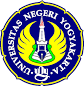 RENCANA PROGRAM SEMESTERIdentitas Mata KuliahDeskripsi Mata Kuliah      Learning OutcomesMemahami hakikat kurikulum pendidikan Anak Usia Dini.Memahami filosofi Pendidikan pendidikan Anak Usia Dini. Memahami model-model penyusunan kurikulum pendidikan Anak Usia Dini. Memahami perencanaan penyusunan kurikulum pendidikan Anak Usia Dini. Menguasai penyusunan kurikulum pendidikan Anak Usia Dini Menguasai implementasi kurikulum pendidikan Anak Usia Dini. Menguasai evaluasi kurikulum pendidikan Anak Usia Dini.Menguasai KKNI dan penyusunan kurikulum Prodi PAUD di PT.Kegiatan PerkuliahanPenilaian:Nilai Akhir = (Nilai Partisipasi X10%)+ (Nilai Tugas-tugas terstruktur x 60%)+ Nilai Ujian Akhir Semester x20%)                                                                                                      100Referensi:Wajib:Wortham, S. C. (2010). Early childhood curriculum: Developmental bases for learning and teaching. (5th ed.). Upper Saddle River, NJ: Prentice Hall. Hendrick, J. (2010). Total learning; Developmental curriculum for the young child. (8th ed.). Upper Saddle River, NJ: Merrill.Brady, Laurie. 1992. Curriculum Development. New York : Prentice Hall.Oliva, Peter F. 1992. Developing The Curriculum. New York : Harper Collins Publishers.KKNI. 2012. Jakarta: Peraturan Preseiden nomor 8 tahun 2012.Mohammad Ansyar. 1989. Dasar Dasar Pengembangan Kurikulum. Jakarta : Dirjen Dikti PPLPTK.Tambahan:Armstrong, T. (2009). Multiple intelligences in the classroom. (3rd ed.). Alexandria,VA: Association for Supervision and Curriculum Development. Puckett, M. B., Black, J. K., Whittmer, D. S., & Petersen, S. H. (2008). The young child: Development from pre-birth through age eight. (5th ed.). Upper Saddle River, NJ: Prentice Hall.Berk, L. E., & Winsler, A. (1995). Scaffolding children’s learning: Vygotsky and early childhood education. Washington, DC: National Association for the Education of Young Children.Hughes, F. P. (2009). Children, play, and development. (4th ed.). Boston: Sage Publications Inc.Puckett, M. B., & Black, J. K. (2007). Meaningful assessments of the young child: Celebrating development and learning. (3rd ed.). Upper Saddle River, NJ: Prentice Hall.Bredekamp, S., & Copple, C. (2010). Developmentally appropriate practice in early childhood programs serving children from birth through age 8. (3rd ed.). Washington, DC: National Association for the Education of Young Children. Slamet Suyanto (2014). Pendidikan Anak Usia Dini. Yogyakarta: Universitas Negeri Yogyakarta.Head Start Bureau, U.S. Department of Health and Human Services (2004, March). Establishing a Research Agenda for American Indian and Alaska Native Head Start Programs. Washington, DC: ORC Macro. Retrieved January 5, 2006 Yogyakarta, 25 Januari 2016Mengetahui 										Dosen,Ketua Jurusan Pendidikan Anak Usia DiniProf. Dr. Suparno, M. Pd								Dr. Slamet Suyanto, M. Ed												NIP. 196207021991011001			Program Studi                   : PAUD S-2Nama Mata Kuliah           :Pengembangan Kurikulum PAUD Kode: PUD8204SKS: 2Semester                           :2	Mata Kuliah Prasyarat     :Perkembangan AUD, Konsep dasar PAUDPerkembangan AUD, Konsep dasar PAUDDosen Pengampu             :Dr. Slamet Suyanto, M. Ed.Mata kuliah ini mengkaji pengembangan kurikulum PAUD,  mencakup : hakikat kurikulum PAUD dan karakteristiknya:  pengertian, komponen dan struktur kurikulum, pengembangan kurikulum Anak Usia Dini, mencakup pengertian, prinsip-prinsip, pendekatan, model-model, dan langkah-langkah  pengembangan kurikulum, perencanaan kurikulum PAUD (mencakup analisis kebutuhan dan SWOT), KKNI,   implementasi kurikulum PAUD, meliputi pengorganisasian tema, RKM, dan RKH; serta evaluasi kurikulum PAUD melalui studi kasus Kurikulum 2013. Mahasiswa juga belajar menyusun Kurikulum PGPAUD berbasis KKNI.Mata kuliah ini mengkaji pengembangan kurikulum PAUD,  mencakup : hakikat kurikulum PAUD dan karakteristiknya:  pengertian, komponen dan struktur kurikulum, pengembangan kurikulum Anak Usia Dini, mencakup pengertian, prinsip-prinsip, pendekatan, model-model, dan langkah-langkah  pengembangan kurikulum, perencanaan kurikulum PAUD (mencakup analisis kebutuhan dan SWOT), KKNI,   implementasi kurikulum PAUD, meliputi pengorganisasian tema, RKM, dan RKH; serta evaluasi kurikulum PAUD melalui studi kasus Kurikulum 2013. Mahasiswa juga belajar menyusun Kurikulum PGPAUD berbasis KKNI.Pertemuan ke:Capaian PembelajaranBahan KajianModel PembelajaranPengalaman PembelajaranIndikatorTeknikBobotWaktuReference1-2Memahami hakikat kurikulum pendidikan Anak Usia Dini.Karakteristik PAUDKurikulum PAUDGroup DiscussionMembaca artikel dan diskusiMengidentifikasi Karakteristik PAUD dan Kurikulum PAUD Quiz10%200’A, E3-4Memahami filosofi Pendidikan pendidikan Anak Usia Dini. EsensialismeProgresivismeNativismeExistensialismeGroup Investiga-tionMelakukan kajian kurikulum di sekolahLaporan hasil kajian tentang kurikulum sekolahPenilaian produk (Laporan)10%200’C, E5-6Memahami model-model penyusunan kurikulum.Model penyusunan Kurikulum: Tyler, Lewis, Oliva, DiskusiPresentasiMembaca artikel dan diskusiTugas pokok dan fungsi guru, kompetensi guru Anak Usia Dini, sikapLaporan dan Presentasi10%200’C7-8Memahami perencanaan penyusunan kurikulum pendidikan Anak Usia Dini.Visi-misi TujuanAnalisis siswaPngetahuan, sikap, keterampilan, DisainStrukturGroup Investiga-tionWorkshop desain kurikulum PAUDDisain kurikulum PAUDPenilaian produk (Laporan)10%200’C, E9-11Menguasai penyusunan kurikulum pendidikan Anak Usia Dini. Langkah-langkah penyusunan kurikulum need assessment, SWOT Analysis, penentuan tujuan, content, activity, dan evaluasi DiskusiPresentasiMemahami langkah-langkah penyusunan kurikulum.Laporan dan Presentasi20%300’B12-13Menguasai implementasi kurikulum pendidikan Anak Usia Dini. Program Semester, cawu, mingguan, harianObservasi program di lapangan DiskusiWorkshop menyusun programMenyusun program tahunan, cawu, RKM, RGHProgram, RKM, RKH, Presentasi10%200’A14Menguasai cara evaluasi kurikulum pendidikan Anak Usia DiniKomponen evaluasiTeknik evaluasiInstrumen evaluasiKuliah, tatap muka Mendisain evaluasi kurikulumDisain evaluasi kurikulumDisainInstrumenPresentasi10%200’DE15-16Menguasai KKNI dan penyusunan kurikulum Prodi PAUD di PTTugasBobot (%)Partisipasi 10Tugas-tugas terstruktur60Ujian Akhir Semester20Total100